Registration Form 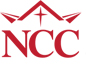 2019 Nebraska Rural Church ConferenceSponsored by Nebraska Christian CollegeHosted by: 3rd City Christian Church, 4100 W 13th St., Grand Island, NEDate: Saturday, March 16thTime: 9:00 am to 4:00 pm (registration begins at 8:15 am)Early registration is encouraged to assist in planning for food and conference materials. Make checks payable to Nebraska Christian College. If you are using a credit card please register online at https://www.nechristian.edu/rcc/. Registration Fee: $25 per individual (includes lunch), $30 per couple, or $100 for churches registering 6 or more people. (Additional $5 per individual for 11 or more) Childcare available upon request.Email Cindy Winter at winterc@usfamily.net or2.   U.S. mail: Cindy Winter, 1153 14th Ave. SE, Minneapolis, MN 55414 (phone: 612-759-8580)Name  ______________________________________________________________________________________________Address ____________________________________________________________________________________________City                                                ___  State                      Zip                                    Phone ________________ E-mail ____________________________________________________________Your Home Church _________________________________________________________________________________If you a registering for a church, please list all those coming to the Conference from your congregation. Additional attendees may be added to church registrations until March 15th by calling Cindy Winter (612-759-8580) or Jane Jech (641-751-7591).Name	                           Address	                   City 	                     State	  Zip	   Email	        ______________________________________________________________________________________________________________________________________________________________________________________________________________________________________________________________________________________________________________________________________________   ________________________________________________________________________________________________________________________________________________________________________I have special needs to fully participate in the Nebraska rural church conference    